Grundschule SB-Wallenbaum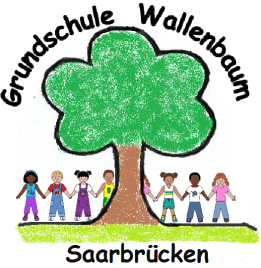 Grundschule Sb-Wallenbaum    Kirchbergstr. 3  66115 SaarbrückenTelefon (0681) 42001    Telefax (0681) 4170211      Email: gswallenbaum@saarbruecken.deSaarbrücken , den 24.08.2020Aufenthalt auf dem SchulgeländeLiebe Eltern,auf Grund der  Corona- Krise und dem damit erhöhten Infektionsschutz müssen größere Menschenansammlungen vermieden werden. Daher sollen Eltern das Schulgelände vorerst möglichst nicht mehr betreten.  Der Aufenthalt auf dem Schulhof und der Wiese ist, auch während der Pausen, nicht gestattet. Bitte bringen Sie Ihre Kinder nicht bis zum Schulgebäude und holen sie auch dort nicht ab. Die Kinder werden von den Klassenlehrern am Aufstellort empfangen bzw. entlassen. Sie warten bitte außerhalb des Schulgeländes, auf den asphaltierten Wegen. Denken Sie bitte stets an einen Mundschutz, wenn Sie das Schulgelände bzw. die nähere Umgebung der Schule betreten. Vielen Dank für Ihr Verständnis. Bleiben Sie gesund!Mit freundlichen GrüßenJennifer WacketSchulleiterin